CURED AND SALTED MEAT ASSORTMENT, CHEESES AND FOIE                                      ½PORTION      PORTIONCHACINAS, SALAZONES, QUESOS Y FOIE             ACORN FED IBERIAN CURED HAM / Jamón Ibérico de bellota curado	€16,50	€25,50CURED BEEF (LIGHTLY SMOKED) / Cecina de buey (ligeramente ahumada)	€14,00	€18,50SALTED CANTABRIAN ANCHOVIES. (6 UNITS) / Anchoas del Cantábrico en salazón	€19,50ASTURIAN FARMHOUSE CHEESE PLATTER, TO SHARE / Tabla de quesos artesanos de Asturias, para compartir	€15,50HOME-MADE DUCK FOIE GRAS TERRINE WITH RED BERRIES PRESERVE	€16,50........€23,00Terrina de foie de pato hecho en casa con confitura de frutos rojos.HOME-MADE ESCABECHES / ESCABECHES DE LA CASAHOME-MARINATED TUNA WITH SHALLOTS AND BLACK PEPPER	€18,00Bonito escabechado con chalotas y pimienta negraMARINATED SARDINES ON LAUREL SCENT / Parrochas escabechadas al laurel	€14,00FRIED IN A FLASH IN EXTRA VIRGIN OLIVE OIL / FRITOS EN ACEITE DE OLIVA VIRGENHOME-MADE CROQUETTES, DIFFERENT FILLING EVERY DAY (8 UNITS)	€13,80Croquetas artesanas diferentes cada día (8 Uds.)INSTANTLY READY-MADE COD FRITTERS ( 8 UNITS) / Buñuelos de bacalao elaborados al momento (8 Uds.)	€16,50FRIED HOOKED BABY SQUID / Chipironcitos de anzuelo fritos	€18,50OCTOPUS DISHES / PLATOS DE PULPOBRAISED OCTOPUS WITH MILD AIOLI / Pulpo a la brasa con Alioli suave	€19,50OCTOPUS WITH PAPRIKA OIL SERVED WITH BOILED POTATOES	€19,50Pulpo de pedrero al aceite de pimentón con patata hervida.FRESHLY FREE-RANGE EGGS DISHES / CON LOS MEJORES HUEVOS CAMPEROSASTURIAN-STYLE COUNTRY OMELETTE / Tortilla paisana típica de Asturias	€14,75RUNNY FRIED EGGS AND FRESHLY MADE CHIPS, WITH JABUGO CURED HAM	€19,50Huevos rotos con jamón de bellota y patatinas.SALADS, VEGETABLES AND CEVICHE / ENSALADAS, VERDURAS Y CEVICHERUSSIAN SALAD WITH CANTABRIAN TUNA FISH / Ensaladilla rusa de bonito del Cantábrico	€13,50THE BEST SEASONAL TOMATOES WITH FRESHLY SPRING ONION AND TUNA	€16,50El mejor tomate de campaña con cebolleta y bonito.BURRATINA WITH SUN-DRIED TOMATOES AND BASIL AND PINE NUT EMULSION	€16,50Burratina con tomate deshidratado, emulsión de albahaca y piñones.GRILLED GREEN ASPARAGUS WITH ROMESCO SAUCE / Parrillada de espárragos trigueros con su romesco	€15,50TRADITIONAL STEWS / GUISOS TRADICIONALESASTURIAN “FABADA” (WHITE BEANS STEWED WITH BACON AND SAUSAGES)	€12,00	€17,50Fabada asturiana con su compango.BROAD BEANS WITH CLAMS / Fabes con almejas 	€13,50	€19,50BEEF STEW WITH BABY POTATOES / Estofado de buey con patatines	€12,50	€18,00BULL'S TAIL STEWED IN RED WINE / Rabo de toro guisado al vino tinto	€14,00	€19,50OUR RICE (2 PERSON MINIMUM) PORTION / NUESTROS ARROCES SON ÚNICOS (MÍN. 2 P.) PRECIO POR PERS.COUNTRY-STYLE RICE STEW / Caldereta de arroz campero	€21,50 MARINIÈRE RICE WITH PEELED SHELLFISH, SO YOU DON'T STAIN YOURSELF	€23,50Caldereta de arroz marinero limpio, para no mancharse.LINE-CAUGHT FISH / PESCADOS DE ANZUELO                           RED TUNA TARTARE WITH AVOCADO AND WAKAME SEAWEED / Tartar de atún rojo con aguacate y alga wakame	€23,00GRILLED HOOKED BABY SQUID WITH AJILI MOJILI SAUCE / Chipirones de anzuelo a la parrilla y su Ajili-mojili.	€19,50HAKE LOIN IN RICE FLOUR BATTER / Lomos de merluza rebozados con harina de arroz	€19,50BLACK-BELLIED MONKFISH LOIN IN BATTER / Lomitos de pixín de tripa negra albardados	€21,00HAKE STUFFED WITH SPIDER CRAB IN KING PRAWNS SAUCE/ Merluza rellena de centollo en salsa de carabineros.	€24,50GRILLED SEA BASS WITH TOMATO CASSE AND A LIGHT PESTO / Lubina a la parrilla con tomate casse al pesto suave	€24,50WILD SOLE GRILLED IN ITS SKIN / Lenguado salvaje a la parrilla con su piel	€28,50GRILLED ALMADRABA NET-CAUGHT TUNA / Atún de almadraba a la parrilla.	€24,50LINE-CAUGHT FISH WITH A LIGHT BILBAO-STYLE SAUCE                                                ½PORTION     PORTIONPESCADOS AL CARBÓN DE ENCINA CON BILBAÍNA SUAVEGRILLED NAPE OF HAKE / Cogote de merluza de pincho	€22,50BARBECUED BLACK-BELLIED MONKFISH (MINIMUM 2 PEOPE, PRICE PER PERSON)	€23,50Rape de tripa negra a las brasas (Mínimo 2 personas) Precio por personaCHAR-GRILLED TURBOT (MINIMUM 2 PEOPE, PRICE PER PERSON)	€27,50Rodaballo a la brasa (Mínimo 2 personas) Precio por personaMEAT FROM OUR COOKING GRILL / LAS CARNES DE NUESTRA PARRILLARED MEATS / CARNES ROJASOAK CHAR-GRILLED RIB STEAK (MINIMUN 2 PERSONS) PRICE PER PERSON	€26,00Chuletón de carne roja al carbón de encina (2 personas) Precio por personaBARBECUED SIRLOIN / Entrecot de vaca madura a la parrilla	€23,50CANTABRIAN-STYLE BEEFBURGERS / Hamburguesa Astur	€16,80(RED MEAT WITH VIDIAGO CHEESE, ROCKET AND SUN-DRIED TOMATOES, ACCOMPANIED BY PAPRIKA POTATOES CONE)(Con queso Vidiago, rúcula y tomate deshidratado, acompañada de cucurucho de patatas al pimentón de la Vera)BEEF FILLET STEAK / LOS SOLOMILLOSVEAL FILLET SAUTÉED WITH TOASTED GARLIC / Salteado de solomillo a los ajos tostados	€19,50OUR CLASSIC, CHAR-GRILLED BEEF FILLET WITH MALDON SEA SALT	€24,50El clásico, solomillo de carne roja a las brasas con sal MaldónVEAL STEAK WITH CABRALES CHEESE / Tronco de solomillo al Cabrales	€24,50GRILLED SIRLOIN STEAK WITH FRESH DUCK FOIE GRAS IN PORT WINE REDUCTION	€26,00Solomillo con foie fresco y reducción de OportoLAMB / CORDEROBRAISED LAMB'S KIDNEYS / Riñoncitos de cordero lechal a la brasa	€18,50SUCKLING LAMB SWEETBREADS SAUTÉED WITH SPRING GARLIC	€19,50Mollejitas de lechal salteadas con ajos tiernosBARBECUED BABY LAMB CHOPS (6 UNITS) / Chuletitas de lechal al carbón (6 Unidades)	€19,50DISHES PREPARED WITHOUT GRILL / FUERA DE BRASABEEF FILLET STEAK TARTAR (PREPARED AT THE TABLE) / Steak tartar de solomillo hecho al momento	€16,00	€22,50ASTURIAN-STYLE “CACHOPO” WITH VIDIAGO CHEESE AND IBERICO CURED HAM	€23.50Cachopo de carne roja con queso Vidiago y jamón ibéricoASK ABOUT OUR DAILY SPECIALSPregunte por nuestros platos del díaHOMEMADE BREAD / Panes artesanos…..2,50€Prices do not include sales tax / Iva no incluído.ALL OUR DISHES ARE AVAILABLE TO TAKE AWAY AND COST 5% LESS THAN THE MENU PRICE. PRESENTING THE CUSTOMER CARD YOU CAN ENJOY A 5% ADDED DISCOUNT.TODOS NUESTROS PRODUCTOS SE PREPARAN PARA LLEVAR, CON UN 5% DE DESCUENTO SOBRE PRECIO DE CARTA. PRESENTANDO LA TARJETA CLIENTE USTED PUEDE DISFRUTAR DE UN 5% DE DESCUENTO AÑADIDO.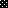 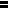 